A	:	Dra. Arq. Juana carlota herrera Solís (DECANA)DE	: 	ASUNTO	:	CAMBIO DE TITULO DE TESISREFERENCIA	:	RESOLUCION DE DECANATO Nro.xxxx-2021-UPT-FAUFECHA	: 	Me dirijo a Ud. para informarle respecto al cambio de título del trabajo de investigación - Tesis, el cual se realizó en coordinación con el Estudiante - Tesista; quedando de esta manera el nuevo título del trámite.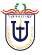 Universidad Privada de TacnaFORMATO DE INFORME DE CAMBIO DE TÍTULO DE TRABAJO DE INVESTIGACIÓN - TESISFACULTAD DE ARQUITECTURA Y URBANISMOEscuela Profesional de ArquitecturaUniversidad Privada de TacnaAnexo 1Página1 de 1Título anteriorNuevo TituloPresidente de JuradoJurado EvaluadorEstudiante – Tesista